Meeting Minutes from Wednesday, October 13th.IL Carpaccio RestaurantMembers in attendance - 40 7:15 p.m.Meeting called to order by our club President, Bert DeFazio.First order of business...”NEW MEMBERS”“WELCOME” to.....Ray Nevin - 2011 GS Coupe &                               Jim & Carol Ramsey - 2003 Convertible Great to have you join our Club!!!Bert briefed us on our upcoming St. Mary’s Scenic Train Tour Ride/Pizza Express on Saturday, October 23rd.We will be leaving from the Food Lion parking lot at 9:00 a.m...please be on time.  Travel time is estimated at 1 1/2 hours or so, traveling non stop to St. Mary’s, GA.  There will be 17 Corvettes, plus one or two metal cars.Bert said we will also be traveling in the “center lane”....I say, “good luck” to that. 🤪. The train ride leaves at 1:30 p.m. and our Club will occupy almost all of our train.There is also a Submarine ($4.00 pp) and Sea Farer Museum to enjoy while we are there, before our train ride.This town is right on the water, so hopefully the weather will cooperate, and we will have a great day!!Also, if anyone has not chosen to go on this Train ride, Sun City’s Car Show and the Italian Club’s Festival at Honey Horn, are also fun things to do on this date.Our “annual” Christmas Party will be held on Wednesday, December 8th, at the Oak Terrace Restaurant in Rose Hill Plantation.  RSVP is mandatory, for this event.  Cost, per person, will be $35.00, and the Club will incur the additional cost.  Also, “Club Dues,” of $30.00,  will be collected for 2022...any additional questions as to club membership, can be directed to Marge Steffes...Steffesat6@aol.com.  Also, Dues and Christmas Party money, can be done with one check, made out to the Club.This annual party is a great time for all of us to gather as a Club, and “eat, drink and be merry,” which is something we have no problem doing!!!!🤣🤣🎄🎄🍷🍺🍸🍽Also, we usually do a “bring a gift...steal a gift”  $20.00 is our limit for each gift...Always fun to see what you “steal.”And, some people choose to bring two gifts, (a couple)...so you could “steal” two!!  Your choice, not mandatory!Bert is working on “Toys for Tots” for the Bluffton PD...more info on that will be discussed at our next meeting.Ann Schaefer spoke on our upcoming Brunch at Jane’s Bistro & Bar, on Sunday, October 31st, Shelter Cove.....so far 39 members will be attending.  Sounds like another great event of eating, drinking and socializing!!!🤗🤗Thanks again, Ann for organizing this event.  On that note....PLEASE feel free to suggest “any” ideas to Bert, as to what fun events you can come up with...it’s OUR CLUB, so all suggestions are welcomed.Our very own Club member, Joe Wick, showed us Corvette Tee Shirts, made by our past President Bill Schmitt...anyone wishing to order this shirt, with our Club logo on the front and Corvettes, past to present, on the back, should contact Marge, via email, if interested.  Cost of each shirt has not been determined, but I am sure Marge will have any and all information on this.Marge, our Treasurer, told us there is $2,400.00 in our Corvette Account, thus far...and told us, we have 10 new members, join our Club since June, 2021.Bert also asked...any questions or replies, should be directed to his “personal email,” and not the Club’s email.His email address is:  lawman654@hargray.comRich DelCore and Will Meacham, also mentioned their fun outing on the “Island Queen” with their club (sorry guys, I didn’t get the full name...just Lo Country)🤭..hopefully more of our members can join next time, and this will become another fun outing/event to go on.Our 50/50 raffle collected $117.00.... $58.00 was won by Amy Van de Mark...!!!  Hope you were able to buy some nice drinks to celebrate your 49th Anniversary!!!🍸🍸❤️🎉CONGRATULATIONS goes out to Kevin and Linda O’Rourke on “finally” getting their beautiful C-8  2022 Red Mist Metallic Corvette!!!  It sure is a beauty, and we wish them many many years of great traveling!!!🏎🏎Our next Corvette Meeting will be on Wednesday, November 10th...possibly, The Smoke House on HH.More details will come from “Party Patty,” who always organizes great places for our meetings!  Thanks, Patty!!!Finally, for those not in attendance at this month’s meeting...I was “nominated” and “accepted,” the position of “Club Secretary.”  Now that I have an “official title,” who knows what stuff will come out of my mouth!!🤣🤣🤣And, as always, our thoughts and prayers go out to Cheryl Schattall...keep fighting!!!❤️❤️❤️Until next month, thank you, one and all, Judy🤓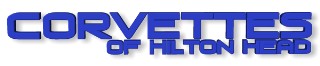 The Low Country of SC's Corvette Club 